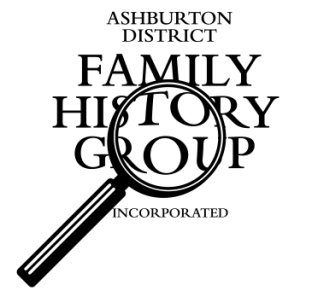 When supplying any information from Church Registers, the following policy will apply.Please include the Church, Reference number and Name.Charges:  $10.00 per hourPlease supply a stamped addressed envelope with your request. We can email Church informationRef NoSurnameFirst NameAPA Bap 1893-1927 582 GaleIan Warneford